Муниципальное общеобразовательное учреждение«Средняя общеобразовательная школа №32 имени 177 истребительного авиационного московского полка»Г. о. Подольск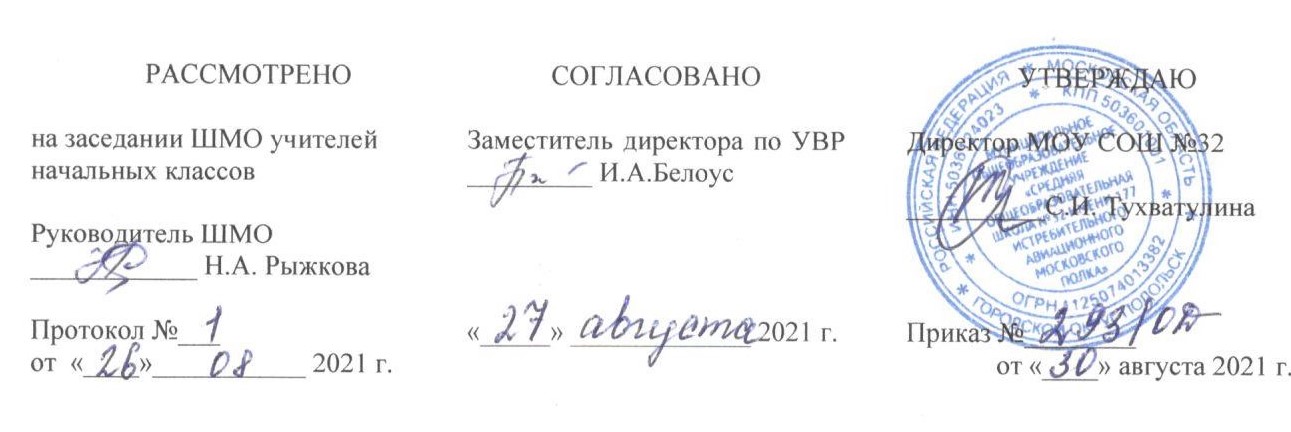 РАБОЧАЯ ПРОГРАММАПО ОКРУЖАЮЩЕМУ МИРУ(УМК «Школа России»)2 Б, В, Г, Д, Е классыУчебных недель:34Количество часов в неделю: 2Количество часов в год: 68                                                                                     Составители:                                                                                                                                                                          учителя начальных классов                                                                                    Чудайкина Татьяна Николаевна                                                                             Бондарева Алина Павловна                                                                                       Афонькина Людмила Васильевна                                                                                  Кузнецова Наталья Васильевна                                                                                            Моторкина Людмила Александровна      2021 – 2022 УЧЕБНЫЙ ГОДСодержаниеРабочая программа по окружающему миру предназначена для обучающихся 2-х классов, разработана и составлена в соответствии с ООП НОО МОУ СОШ №32 на основе авторской программы А.А. Плешакова «Окружающий мир» (М: Просвещение, 2015). Реализация программы предполагает использование УМК «Школа России».Общие цели предмета «Окружающий мир»Изучение окружающего мира направлено на достижение следующих целей:формирование целостной картины мира и осознание места в нем человека на основе единства рационально-научного познания и эмоционально-ценностного осмысления ребёнком личного опыта общения с людьми и природой;духовно-нравственное развитие и воспитание личности гражданина России в условиях культурного и конфессионального многообразия российского общества.Основными задачами реализации содержания предмета являются:формирование уважительного отношения к семье, населенному пункту, региону, в котором проживают дети, к России, ее природе и культуре, истории и современной жизни;осознание ребенком ценности, целостности и многообразия окружающего мира, своего места в нем;формирование модели безопасного поведения в условиях повседневной жизни и в различных опасных и чрезвычайных ситуациях;формирование психологической культуры и компетенции для обеспечения эффективного и безопасного взаимодействия в социуме.Планируемые результаты изучения предмета «Окружающий мир» Личностные результатыУ обучающихся будут сформированы:формирование основ российской гражданской идентичности, чувства гордости за свою Родину, российский народ и историю России, осознание своей этнической и национальной принадлежности; формирование ценностей многонационального российского общества; становление гуманистических и демократических ценностных ориентации;формирование целостного, социально ориентированного взгляда на мир в его органичном единстве и разнообразии природы, народов, культур и религий;формирование уважительного отношения к иному мнению, истории и культуре других народов;овладение начальными навыками адаптации в динамично изменяющемся и развивающемся мире;принятие и освоение социальной роли обучающегося, развитие мотивов учебной деятельности и формирование личностного смысла учения;развитие самостоятельности и личной ответственности за свои поступки, в том числе в информационной деятельности, на основе представлений о нравственных нормах, социальной справедливости и свободе;формирование эстетических потребностей, ценностей и чувств;развитие этических чувств, доброжелательности и эмоционально-нравственной отзывчивости, понимания и сопереживания чувствам других людей;развитие навыков сотрудничества со взрослыми и сверстниками в разных социальных ситуациях, умения не создавать конфликтов и находить выходы из спорных ситуаций;формирование установки на безопасный, здоровый образ жизни, наличие мотивации к творческому труду, работе на результат, бережному отношению к материальным и духовным ценностям.Метапредметные результаты Регулятивные Обучающиеся научатся:понимать свое продвижение в овладении содержанием курса 2 класса;-	понимать цель выполняемых действий, ставить учебную задачу под руководством учителя;-	намечать план выполнения заданий на уроках, внеурочной деятельности под руководством учителя;- следовать при выполнении заданий инструкциям учителя;- проводить наблюдения и опыты по предложенному плану;- оценивать правильность выполнения заданий;- осуществлять само и взаимопроверку работ, корректировать выполнение задания;- оценивать выполнение задания по следующим параметрам: выполнено полностью или частично, в чем проявилась сложность выполнения.Обучающиеся могут научиться:- развивать и тренировать свою наблюдательность;- ставить цели проведения наблюдений и опытов;- осуществлять контроль при проведении наблюдений и опытов;- планировать собственное участие в проектной деятельностиПознавательныеОбучающиеся научатся:- понимать информацию, представленную в таблицах и схемах на страницах учебника;- понимать значение справочников, словарей, энциклопедий;- пользоваться справочником, помещенным в учебнике;- понимать значение знаков и символов в жизни общества. Обучающиеся могут научиться:- пользоваться справочниками, словарями, энциклопедиями для поиска информации при подготовке проекта;- осуществлять описание объектов природы;- сравнивать и классифицировать объекты природы по заданным признакам;- устанавливать некоторые причинно-следственные связи изменений в погоде;- обобщать результаты наблюдений за погодой, делать выводыПредметные результатыразличать государственную символику Российской Федерации; описывать достопримечательности столицы, Санкт-Петербурга, родного края и некоторых других городов России; находить на карте Российскую Федерацию, Москву – столицу России, Санкт-Петербург, свой регион и его главный город, некоторые другие города России, страны мира;использовать дополнительные источники информации, находить факты, относящиеся к образу жизни, обычаям и верованиям наших предков;оценивать характер взаимоотношений людей в различных социальных группах (семья, общество сверстников );использовать различные справочные издания (словари, энциклопедии) и детскую литературу о человеке и обществе с целью поиска и извлечения познавательной информации, ответов на вопросы, объяснений, для создания собственных устных или письменных высказываний; соблюдать правила личной безопасности и безопасности окружающих, понимать необходимость здорового образа жизни.Обучающиеся научатся:распознавать неживую и живую природу; растения дикорастущие и культурные; деревья, кустарники, травы; животных диких и домашних; насекомых, рыб, птиц, зверей; основные признаки времен года; некоторые охраняемые растения и животные своей местности;правилам поведения в природе;называть свой адрес в мире и в своем населенном пункте;называть виды транспорта; наиболее распространенные профессии;распознавать и называть строение тела человека; правила личной гигиены; особенности охраны здоровья в разные времена года; правила безопасного поведения на улице, в быту, на воде, в лесу, при контактах с людьми;называть имена и отчества родителей; основные формы приветствия, просьбы, благодарности, извинения, прощения; о культуре поведения в общественных местах;называть основные стороны горизонта; устройство и значение компаса; понятия «холм»,«овраг», «гора»; разнообразие водоемов; части реки; название нашей страны и ее столицы, некоторых других городов России; названия нескольких стран мира.Обучающиеся получат возможность:различать объекты природы и предметы, созданные человеком, объекты неживой и живой природы; различать изученные группы растений и животных; вести наблюдения в природе под руководством учителя; выполнять правила поведения в природе;различать изученные виды транспорта, вести наблюдения за жизнью города (села), трудом людей под руководством учителя;выполнять правила личной гигиены и безопасного поведения на улице и в быту;использовать основные формы приветствия, просьбы и т.д. в отношениях с другими людьми; выполнять правила поведения в общественных местах;определять основные стороны горизонта с помощью компаса.Содержание учебного предмета «Окружающий мир»Где мы живем (4 ч)Родная страна. Флаг, герб, гимн России. Семья народов России. Что мы называем родным краем (район, область и т.д.). Город и село. Наш дом. Природа и рукотворный мир. Что нас окружает. Солнце, воздух, вода, растения, животные – все это окружающая нас природа. Разнообразные вещи, машины, дома – это то, что сделано и построено руками человека. Наше отношение к миру. Проект. «Родной город (село)». Проверим себя и оценим свои достижения по разделу «Где мы живем».Природа (20 ч)Неживая и живая природа, связь между ними. Явления природы. Солнце – источник тепла. Температура и термометр. Что такое погода. Звездное небо. Представление о зодиакальных созвездиях. Проект «Красная книга или возьмем под защиту». Проверим себя и оценим свои достижения по разделу «Природа».Жизнь города и села (10 ч)Город (село), где мы живем: основные особенности, доступные сведения из истории. Наш дом (городской, сельский). Домашний адрес. Что такое экономика. Промышленность, сельское хозяйство, строительство, транспорт, торговля – составные части экономики; их взаимосвязь. Деньги. Первоначальные представления об отдельных производственных процессах. Промышленные предприятия своего города, села. Строительство в городе (селе). Магазины города, села. Культура и образование в нашем крае: музеи, театры, школы, вузы. Профессии людей. Проект «Профессии». Проверим себя и оценим свои достижения по разделу «Жизнь города и села».Здоровье и безопасность (9 ч)Здоровье человека – его важнейшее богатство. Режим дня. Правила личной гигиены. Наиболее распространенные заболевания, их предупреждение и лечение: поликлиника, больница и другие учреждения здравоохранения; специальности врачей. Берегись автомобиля! Правила безопасного поведения на улицах и дорогах. Правила и безопасность дорожного движения. Домашние опасности. Противопожарная безопасность. Правила безопасного поведения на воде, в лесу. Правила экологической безопасности. Ориентацияв опасных ситуациях при контактах с людьми. Составление своего режима дня. Отработка действий при сигнале «Внимание всем!». Отработка правил перехода улицы. Проект«Подробнее о лесных опасностях». Проверим себя и оценим свои достижения по разделу«Здоровье и безопасность».Общение (7 ч)Наша дружная семья. Труд и отдых в семье. Внимательные и заботливые отношения между членами семьи. Имена и отчества родителей. Школьные товарищи, друзья.Совместные учеба, игры, отдых. Взаимоотношения мальчиков и девочек. Правила вежливости. Этикет телефонного разговора. Ты и твои друзья. Прием гостей и поведение в гостях. Как вести себя за столом. Мы – зрители и пассажиры. Культура поведения в общественных местах. Отработка основных правил этикета. Проект. «Родословная».Проверим себя и оценим свои достижения по разделу «Общение».Путешествия(18 ч)Посмотри вокруг. Горизонт. Линии горизонта. Основные стороны горизонта; их определение по компасу. Формы земной поверхности; равнины и горы, холмы, овраги. Водные богатства. Разнообразие водоемов; река, озеро, море и др. Части реки (исток, устье, русло); притоки. Сезонные изменения в природе. Россия на карте. Как читать карту. Путешествие по Москве. Москва – столица России. Московский Кремль и другие достопримечательности столицы. Знакомство с другими городами нашей страны. Путешествие по планете. Карта мира. Путешествие по материкам. Материки и океаны.Страны мира. Впереди лето. Экскурсия. В гости к весне. Практические   работы:Определение сторон горизонта по компасу. Основные приемы чтения карты. Наши проекты: «Города России», «Страны мира». Проверим себя и оценим свои достижения по разделу «Путешествия».Тематическое планированиеПрактическая часть№ п/пТемаКоличество часов1Где мы живем42Природа203Жизнь города и села104Здоровье и безопасность95Общение76Путешествия18Итого68Четверть. ВидI четвертьII четвертьIII четвертьIV четвертьдеятельности.I четвертьII четвертьIII четвертьIV четвертьЭкскурсии1101Проекты1222